AttachmentsInstructions:  Please complete the section applicable to your certification request.  You may substitute your own data tables in lieu of the ones shown below provided that all the information is captured.   Wood Burning HeatersTest Method 28R for Certification and Auditing of Wood HeatersSummary Results – Adjustable Wood Burning HeatersSummary Results – Single Burn Rate Wood Burning HeatersSummary Results – Pellet HeatersHydronic Heaters Test Method 28WHH for Measurement of Particulate Emissions and Heating Efficiency of Wood-Fired Hydronic Heating AppliancesTable 1A. Data Summary Part A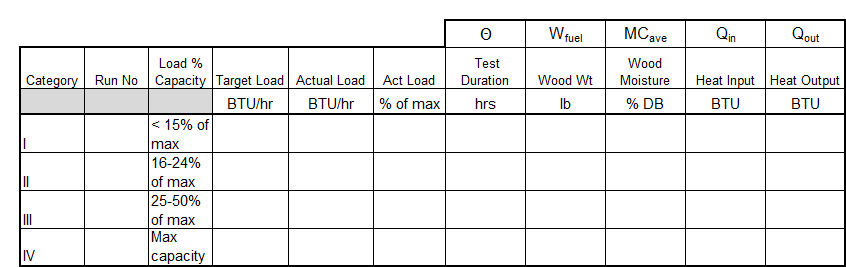 Table 1B. Data Summary Part B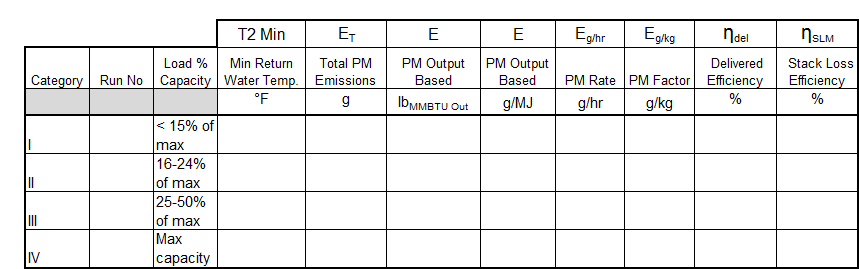 Table 1C: Additional (Hangtag) Information Table 2. Annual Weighting Test Method 28WHH for Certification of Cord Wood-Fired Hydronic Heating Appliances With Partial Thermal StorageTable 2A. Data Summary Part ATable 2B. Data Summary Part B Table 2C. Data Summary Part CTable 2D. Data Summary Part D Forced-Air FurnaceSForced-Air Furnaces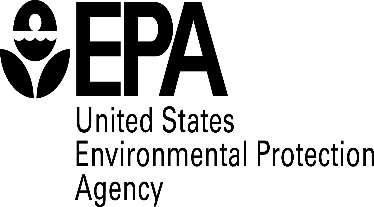                                                                                           OMB Control No. 2060-0161                                                                                           Approval expires 03/31/2019                                                                                          OMB Control No. 2060-0693                                                                                           Approval expires 03/31/2019APPLICATION FOR a CERTIFICATE OF COMPLIANCE2015 Clean Air Act (CAA) Standards of PerfoRmance for New Residential Wood Heaters, new residential hydronic heaters and forced-air furnaces 40 cfr PART 60 Subparts AAA and QQQQ (2015 CAA Standards)The public reporting and recordkeeping burden for this collection of information is estimated to average 8 hours per response.  Send comments on the Agency's need for this information, the accuracy of the provided burden estimates, and any suggested methods for minimizing respondent burden, including through the use of automated collection techniques to the Director, Regulatory Support Division, U.S. Environmental Protection Agency (2822T), 1200 Pennsylvania Ave., NW, Washington, D.C. 20460.  Include the OMB control number in any correspondence.  Do not send the completed form to this address.Disclaimer: The statutory provisions and the EPA regulations described in this document contain legally binding requirements.  This document is not a substitute for those provisions or regulations, nor is it a regulation itself.  In the event of a discrepancy, please refer to 40 CFR PART 60 Subparts AAA AND QQQQ, sections 60.537 and 60.5479.  If you have additional questions, please contact Rafael Sanchez at 202-564-7028 or via email at sanchez.rafael@epa.gov.Instructions: Any manufacturer of an affected wood heater must apply to the EPA for a certificate of compliance for each model line. The application must be submitted to: WoodHeaterReports@epa.gov.  The application must be signed by a responsible representative of the manufacturer or an authorized representative and must contain the information in this form or under sections 60.533(b) or 60.5475(b).                                                                                            OMB Control No. 2060-0161                                                                                           Approval expires 03/31/2019                                                                                          OMB Control No. 2060-0693                                                                                           Approval expires 03/31/2019APPLICATION FOR a CERTIFICATE OF COMPLIANCE2015 Clean Air Act (CAA) Standards of PerfoRmance for New Residential Wood Heaters, new residential hydronic heaters and forced-air furnaces 40 cfr PART 60 Subparts AAA and QQQQ (2015 CAA Standards)The public reporting and recordkeeping burden for this collection of information is estimated to average 8 hours per response.  Send comments on the Agency's need for this information, the accuracy of the provided burden estimates, and any suggested methods for minimizing respondent burden, including through the use of automated collection techniques to the Director, Regulatory Support Division, U.S. Environmental Protection Agency (2822T), 1200 Pennsylvania Ave., NW, Washington, D.C. 20460.  Include the OMB control number in any correspondence.  Do not send the completed form to this address.Disclaimer: The statutory provisions and the EPA regulations described in this document contain legally binding requirements.  This document is not a substitute for those provisions or regulations, nor is it a regulation itself.  In the event of a discrepancy, please refer to 40 CFR PART 60 Subparts AAA AND QQQQ, sections 60.537 and 60.5479.  If you have additional questions, please contact Rafael Sanchez at 202-564-7028 or via email at sanchez.rafael@epa.gov.Instructions: Any manufacturer of an affected wood heater must apply to the EPA for a certificate of compliance for each model line. The application must be submitted to: WoodHeaterReports@epa.gov.  The application must be signed by a responsible representative of the manufacturer or an authorized representative and must contain the information in this form or under sections 60.533(b) or 60.5475(b).                                                                                            OMB Control No. 2060-0161                                                                                           Approval expires 03/31/2019                                                                                          OMB Control No. 2060-0693                                                                                           Approval expires 03/31/2019APPLICATION FOR a CERTIFICATE OF COMPLIANCE2015 Clean Air Act (CAA) Standards of PerfoRmance for New Residential Wood Heaters, new residential hydronic heaters and forced-air furnaces 40 cfr PART 60 Subparts AAA and QQQQ (2015 CAA Standards)The public reporting and recordkeeping burden for this collection of information is estimated to average 8 hours per response.  Send comments on the Agency's need for this information, the accuracy of the provided burden estimates, and any suggested methods for minimizing respondent burden, including through the use of automated collection techniques to the Director, Regulatory Support Division, U.S. Environmental Protection Agency (2822T), 1200 Pennsylvania Ave., NW, Washington, D.C. 20460.  Include the OMB control number in any correspondence.  Do not send the completed form to this address.Disclaimer: The statutory provisions and the EPA regulations described in this document contain legally binding requirements.  This document is not a substitute for those provisions or regulations, nor is it a regulation itself.  In the event of a discrepancy, please refer to 40 CFR PART 60 Subparts AAA AND QQQQ, sections 60.537 and 60.5479.  If you have additional questions, please contact Rafael Sanchez at 202-564-7028 or via email at sanchez.rafael@epa.gov.Instructions: Any manufacturer of an affected wood heater must apply to the EPA for a certificate of compliance for each model line. The application must be submitted to: WoodHeaterReports@epa.gov.  The application must be signed by a responsible representative of the manufacturer or an authorized representative and must contain the information in this form or under sections 60.533(b) or 60.5475(b).                                                                                            OMB Control No. 2060-0161                                                                                           Approval expires 03/31/2019                                                                                          OMB Control No. 2060-0693                                                                                           Approval expires 03/31/2019APPLICATION FOR a CERTIFICATE OF COMPLIANCE2015 Clean Air Act (CAA) Standards of PerfoRmance for New Residential Wood Heaters, new residential hydronic heaters and forced-air furnaces 40 cfr PART 60 Subparts AAA and QQQQ (2015 CAA Standards)The public reporting and recordkeeping burden for this collection of information is estimated to average 8 hours per response.  Send comments on the Agency's need for this information, the accuracy of the provided burden estimates, and any suggested methods for minimizing respondent burden, including through the use of automated collection techniques to the Director, Regulatory Support Division, U.S. Environmental Protection Agency (2822T), 1200 Pennsylvania Ave., NW, Washington, D.C. 20460.  Include the OMB control number in any correspondence.  Do not send the completed form to this address.Disclaimer: The statutory provisions and the EPA regulations described in this document contain legally binding requirements.  This document is not a substitute for those provisions or regulations, nor is it a regulation itself.  In the event of a discrepancy, please refer to 40 CFR PART 60 Subparts AAA AND QQQQ, sections 60.537 and 60.5479.  If you have additional questions, please contact Rafael Sanchez at 202-564-7028 or via email at sanchez.rafael@epa.gov.Instructions: Any manufacturer of an affected wood heater must apply to the EPA for a certificate of compliance for each model line. The application must be submitted to: WoodHeaterReports@epa.gov.  The application must be signed by a responsible representative of the manufacturer or an authorized representative and must contain the information in this form or under sections 60.533(b) or 60.5475(b).                                                                                            OMB Control No. 2060-0161                                                                                           Approval expires 03/31/2019                                                                                          OMB Control No. 2060-0693                                                                                           Approval expires 03/31/2019APPLICATION FOR a CERTIFICATE OF COMPLIANCE2015 Clean Air Act (CAA) Standards of PerfoRmance for New Residential Wood Heaters, new residential hydronic heaters and forced-air furnaces 40 cfr PART 60 Subparts AAA and QQQQ (2015 CAA Standards)The public reporting and recordkeeping burden for this collection of information is estimated to average 8 hours per response.  Send comments on the Agency's need for this information, the accuracy of the provided burden estimates, and any suggested methods for minimizing respondent burden, including through the use of automated collection techniques to the Director, Regulatory Support Division, U.S. Environmental Protection Agency (2822T), 1200 Pennsylvania Ave., NW, Washington, D.C. 20460.  Include the OMB control number in any correspondence.  Do not send the completed form to this address.Disclaimer: The statutory provisions and the EPA regulations described in this document contain legally binding requirements.  This document is not a substitute for those provisions or regulations, nor is it a regulation itself.  In the event of a discrepancy, please refer to 40 CFR PART 60 Subparts AAA AND QQQQ, sections 60.537 and 60.5479.  If you have additional questions, please contact Rafael Sanchez at 202-564-7028 or via email at sanchez.rafael@epa.gov.Instructions: Any manufacturer of an affected wood heater must apply to the EPA for a certificate of compliance for each model line. The application must be submitted to: WoodHeaterReports@epa.gov.  The application must be signed by a responsible representative of the manufacturer or an authorized representative and must contain the information in this form or under sections 60.533(b) or 60.5475(b).                                                                                            OMB Control No. 2060-0161                                                                                           Approval expires 03/31/2019                                                                                          OMB Control No. 2060-0693                                                                                           Approval expires 03/31/2019APPLICATION FOR a CERTIFICATE OF COMPLIANCE2015 Clean Air Act (CAA) Standards of PerfoRmance for New Residential Wood Heaters, new residential hydronic heaters and forced-air furnaces 40 cfr PART 60 Subparts AAA and QQQQ (2015 CAA Standards)The public reporting and recordkeeping burden for this collection of information is estimated to average 8 hours per response.  Send comments on the Agency's need for this information, the accuracy of the provided burden estimates, and any suggested methods for minimizing respondent burden, including through the use of automated collection techniques to the Director, Regulatory Support Division, U.S. Environmental Protection Agency (2822T), 1200 Pennsylvania Ave., NW, Washington, D.C. 20460.  Include the OMB control number in any correspondence.  Do not send the completed form to this address.Disclaimer: The statutory provisions and the EPA regulations described in this document contain legally binding requirements.  This document is not a substitute for those provisions or regulations, nor is it a regulation itself.  In the event of a discrepancy, please refer to 40 CFR PART 60 Subparts AAA AND QQQQ, sections 60.537 and 60.5479.  If you have additional questions, please contact Rafael Sanchez at 202-564-7028 or via email at sanchez.rafael@epa.gov.Instructions: Any manufacturer of an affected wood heater must apply to the EPA for a certificate of compliance for each model line. The application must be submitted to: WoodHeaterReports@epa.gov.  The application must be signed by a responsible representative of the manufacturer or an authorized representative and must contain the information in this form or under sections 60.533(b) or 60.5475(b).                                                                                            OMB Control No. 2060-0161                                                                                           Approval expires 03/31/2019                                                                                          OMB Control No. 2060-0693                                                                                           Approval expires 03/31/2019APPLICATION FOR a CERTIFICATE OF COMPLIANCE2015 Clean Air Act (CAA) Standards of PerfoRmance for New Residential Wood Heaters, new residential hydronic heaters and forced-air furnaces 40 cfr PART 60 Subparts AAA and QQQQ (2015 CAA Standards)The public reporting and recordkeeping burden for this collection of information is estimated to average 8 hours per response.  Send comments on the Agency's need for this information, the accuracy of the provided burden estimates, and any suggested methods for minimizing respondent burden, including through the use of automated collection techniques to the Director, Regulatory Support Division, U.S. Environmental Protection Agency (2822T), 1200 Pennsylvania Ave., NW, Washington, D.C. 20460.  Include the OMB control number in any correspondence.  Do not send the completed form to this address.Disclaimer: The statutory provisions and the EPA regulations described in this document contain legally binding requirements.  This document is not a substitute for those provisions or regulations, nor is it a regulation itself.  In the event of a discrepancy, please refer to 40 CFR PART 60 Subparts AAA AND QQQQ, sections 60.537 and 60.5479.  If you have additional questions, please contact Rafael Sanchez at 202-564-7028 or via email at sanchez.rafael@epa.gov.Instructions: Any manufacturer of an affected wood heater must apply to the EPA for a certificate of compliance for each model line. The application must be submitted to: WoodHeaterReports@epa.gov.  The application must be signed by a responsible representative of the manufacturer or an authorized representative and must contain the information in this form or under sections 60.533(b) or 60.5475(b).                                                                                            OMB Control No. 2060-0161                                                                                           Approval expires 03/31/2019                                                                                          OMB Control No. 2060-0693                                                                                           Approval expires 03/31/2019APPLICATION FOR a CERTIFICATE OF COMPLIANCE2015 Clean Air Act (CAA) Standards of PerfoRmance for New Residential Wood Heaters, new residential hydronic heaters and forced-air furnaces 40 cfr PART 60 Subparts AAA and QQQQ (2015 CAA Standards)The public reporting and recordkeeping burden for this collection of information is estimated to average 8 hours per response.  Send comments on the Agency's need for this information, the accuracy of the provided burden estimates, and any suggested methods for minimizing respondent burden, including through the use of automated collection techniques to the Director, Regulatory Support Division, U.S. Environmental Protection Agency (2822T), 1200 Pennsylvania Ave., NW, Washington, D.C. 20460.  Include the OMB control number in any correspondence.  Do not send the completed form to this address.Disclaimer: The statutory provisions and the EPA regulations described in this document contain legally binding requirements.  This document is not a substitute for those provisions or regulations, nor is it a regulation itself.  In the event of a discrepancy, please refer to 40 CFR PART 60 Subparts AAA AND QQQQ, sections 60.537 and 60.5479.  If you have additional questions, please contact Rafael Sanchez at 202-564-7028 or via email at sanchez.rafael@epa.gov.Instructions: Any manufacturer of an affected wood heater must apply to the EPA for a certificate of compliance for each model line. The application must be submitted to: WoodHeaterReports@epa.gov.  The application must be signed by a responsible representative of the manufacturer or an authorized representative and must contain the information in this form or under sections 60.533(b) or 60.5475(b).                                                                                            OMB Control No. 2060-0161                                                                                           Approval expires 03/31/2019                                                                                          OMB Control No. 2060-0693                                                                                           Approval expires 03/31/2019APPLICATION FOR a CERTIFICATE OF COMPLIANCE2015 Clean Air Act (CAA) Standards of PerfoRmance for New Residential Wood Heaters, new residential hydronic heaters and forced-air furnaces 40 cfr PART 60 Subparts AAA and QQQQ (2015 CAA Standards)The public reporting and recordkeeping burden for this collection of information is estimated to average 8 hours per response.  Send comments on the Agency's need for this information, the accuracy of the provided burden estimates, and any suggested methods for minimizing respondent burden, including through the use of automated collection techniques to the Director, Regulatory Support Division, U.S. Environmental Protection Agency (2822T), 1200 Pennsylvania Ave., NW, Washington, D.C. 20460.  Include the OMB control number in any correspondence.  Do not send the completed form to this address.Disclaimer: The statutory provisions and the EPA regulations described in this document contain legally binding requirements.  This document is not a substitute for those provisions or regulations, nor is it a regulation itself.  In the event of a discrepancy, please refer to 40 CFR PART 60 Subparts AAA AND QQQQ, sections 60.537 and 60.5479.  If you have additional questions, please contact Rafael Sanchez at 202-564-7028 or via email at sanchez.rafael@epa.gov.Instructions: Any manufacturer of an affected wood heater must apply to the EPA for a certificate of compliance for each model line. The application must be submitted to: WoodHeaterReports@epa.gov.  The application must be signed by a responsible representative of the manufacturer or an authorized representative and must contain the information in this form or under sections 60.533(b) or 60.5475(b).                                                                                            OMB Control No. 2060-0161                                                                                           Approval expires 03/31/2019                                                                                          OMB Control No. 2060-0693                                                                                           Approval expires 03/31/2019APPLICATION FOR a CERTIFICATE OF COMPLIANCE2015 Clean Air Act (CAA) Standards of PerfoRmance for New Residential Wood Heaters, new residential hydronic heaters and forced-air furnaces 40 cfr PART 60 Subparts AAA and QQQQ (2015 CAA Standards)The public reporting and recordkeeping burden for this collection of information is estimated to average 8 hours per response.  Send comments on the Agency's need for this information, the accuracy of the provided burden estimates, and any suggested methods for minimizing respondent burden, including through the use of automated collection techniques to the Director, Regulatory Support Division, U.S. Environmental Protection Agency (2822T), 1200 Pennsylvania Ave., NW, Washington, D.C. 20460.  Include the OMB control number in any correspondence.  Do not send the completed form to this address.Disclaimer: The statutory provisions and the EPA regulations described in this document contain legally binding requirements.  This document is not a substitute for those provisions or regulations, nor is it a regulation itself.  In the event of a discrepancy, please refer to 40 CFR PART 60 Subparts AAA AND QQQQ, sections 60.537 and 60.5479.  If you have additional questions, please contact Rafael Sanchez at 202-564-7028 or via email at sanchez.rafael@epa.gov.Instructions: Any manufacturer of an affected wood heater must apply to the EPA for a certificate of compliance for each model line. The application must be submitted to: WoodHeaterReports@epa.gov.  The application must be signed by a responsible representative of the manufacturer or an authorized representative and must contain the information in this form or under sections 60.533(b) or 60.5475(b).                                                                                            OMB Control No. 2060-0161                                                                                           Approval expires 03/31/2019                                                                                          OMB Control No. 2060-0693                                                                                           Approval expires 03/31/2019APPLICATION FOR a CERTIFICATE OF COMPLIANCE2015 Clean Air Act (CAA) Standards of PerfoRmance for New Residential Wood Heaters, new residential hydronic heaters and forced-air furnaces 40 cfr PART 60 Subparts AAA and QQQQ (2015 CAA Standards)The public reporting and recordkeeping burden for this collection of information is estimated to average 8 hours per response.  Send comments on the Agency's need for this information, the accuracy of the provided burden estimates, and any suggested methods for minimizing respondent burden, including through the use of automated collection techniques to the Director, Regulatory Support Division, U.S. Environmental Protection Agency (2822T), 1200 Pennsylvania Ave., NW, Washington, D.C. 20460.  Include the OMB control number in any correspondence.  Do not send the completed form to this address.Disclaimer: The statutory provisions and the EPA regulations described in this document contain legally binding requirements.  This document is not a substitute for those provisions or regulations, nor is it a regulation itself.  In the event of a discrepancy, please refer to 40 CFR PART 60 Subparts AAA AND QQQQ, sections 60.537 and 60.5479.  If you have additional questions, please contact Rafael Sanchez at 202-564-7028 or via email at sanchez.rafael@epa.gov.Instructions: Any manufacturer of an affected wood heater must apply to the EPA for a certificate of compliance for each model line. The application must be submitted to: WoodHeaterReports@epa.gov.  The application must be signed by a responsible representative of the manufacturer or an authorized representative and must contain the information in this form or under sections 60.533(b) or 60.5475(b).  GENERAL INFORMATIONGENERAL INFORMATIONGENERAL INFORMATIONGENERAL INFORMATIONGENERAL INFORMATIONGENERAL INFORMATIONGENERAL INFORMATIONGENERAL INFORMATIONGENERAL INFORMATIONGENERAL INFORMATIONGENERAL INFORMATIONManufacturer’s Name:Manufacturer’s Name:Manufacturer’s Name:Manufacturer’s Name:Manufacturer’s Name:Manufacturer’s Name:Manufacturer’s Name:Manufacturer’s Name:Manufacturer’s Name:Manufacturer’s Name:Manufacturer’s Name:Heater Type Check one):Adjustable Burn Rate Wood HeaterPellet StovePellet StoveSingle Burn Rate HeaterHydronic HeaterHydronic HeaterHydronic HeaterForced Air FurnaceForced Air FurnaceOther:Hydronic Heater Type (Check one):Full StoragePartial StoragePartial StorageIndoor OutdoorOutdoorOutdoorOther:Other:Other:Forced-Air Furnace Type (Check one):Small (less than 65,000 BTU/hr heat output)Small (less than 65,000 BTU/hr heat output)Small (less than 65,000 BTU/hr heat output)Large (greater than 65,000 BTU/hr heat output)Large (greater than 65,000 BTU/hr heat output)Large (greater than 65,000 BTU/hr heat output)Large (greater than 65,000 BTU/hr heat output)Large (greater than 65,000 BTU/hr heat output)Large (greater than 65,000 BTU/hr heat output)Large (greater than 65,000 BTU/hr heat output)Fuel Tested (Check one):CribPelletPelletCordwoodWood ChipsWood ChipsWood ChipsWood ChipsOther:Other:Was this appliance tested using an Alternative Test Method (ATM)?: Yes      No Date of EPA ATM Approval (attach copy of EPA approval):If not, what Test Method(s) did the test laboratory use for the certification test?  (List all applicable test methods):  Was this appliance tested using an Alternative Test Method (ATM)?: Yes      No Date of EPA ATM Approval (attach copy of EPA approval):If not, what Test Method(s) did the test laboratory use for the certification test?  (List all applicable test methods):  Was this appliance tested using an Alternative Test Method (ATM)?: Yes      No Date of EPA ATM Approval (attach copy of EPA approval):If not, what Test Method(s) did the test laboratory use for the certification test?  (List all applicable test methods):  Was this appliance tested using an Alternative Test Method (ATM)?: Yes      No Date of EPA ATM Approval (attach copy of EPA approval):If not, what Test Method(s) did the test laboratory use for the certification test?  (List all applicable test methods):  Was this appliance tested using an Alternative Test Method (ATM)?: Yes      No Date of EPA ATM Approval (attach copy of EPA approval):If not, what Test Method(s) did the test laboratory use for the certification test?  (List all applicable test methods):  Was this appliance tested using an Alternative Test Method (ATM)?: Yes      No Date of EPA ATM Approval (attach copy of EPA approval):If not, what Test Method(s) did the test laboratory use for the certification test?  (List all applicable test methods):  Was this appliance tested using an Alternative Test Method (ATM)?: Yes      No Date of EPA ATM Approval (attach copy of EPA approval):If not, what Test Method(s) did the test laboratory use for the certification test?  (List all applicable test methods):  Equipped with a catalytic combustor?   Yes  No Equipped with a catalytic combustor?   Yes  No Equipped with a catalytic combustor?   Yes  No Equipped with a catalytic combustor?   Yes  No Model Name(s) (s) (as it appears on test report.  In addition, the model name and design number must clearly distinguish one model from another.  The name and design number cannot include the EPA symbol or logo or name or derivatives such as “EPA):Model Name(s) (s) (as it appears on test report.  In addition, the model name and design number must clearly distinguish one model from another.  The name and design number cannot include the EPA symbol or logo or name or derivatives such as “EPA):Model Name(s) (s) (as it appears on test report.  In addition, the model name and design number must clearly distinguish one model from another.  The name and design number cannot include the EPA symbol or logo or name or derivatives such as “EPA):Model Name(s) (s) (as it appears on test report.  In addition, the model name and design number must clearly distinguish one model from another.  The name and design number cannot include the EPA symbol or logo or name or derivatives such as “EPA):Model Name(s) (s) (as it appears on test report.  In addition, the model name and design number must clearly distinguish one model from another.  The name and design number cannot include the EPA symbol or logo or name or derivatives such as “EPA):Model Name(s) (s) (as it appears on test report.  In addition, the model name and design number must clearly distinguish one model from another.  The name and design number cannot include the EPA symbol or logo or name or derivatives such as “EPA):Model Name(s) (s) (as it appears on test report.  In addition, the model name and design number must clearly distinguish one model from another.  The name and design number cannot include the EPA symbol or logo or name or derivatives such as “EPA):Model Name(s) (s) (as it appears on test report.  In addition, the model name and design number must clearly distinguish one model from another.  The name and design number cannot include the EPA symbol or logo or name or derivatives such as “EPA):Model Name(s) (s) (as it appears on test report.  In addition, the model name and design number must clearly distinguish one model from another.  The name and design number cannot include the EPA symbol or logo or name or derivatives such as “EPA):Model Name(s) (s) (as it appears on test report.  In addition, the model name and design number must clearly distinguish one model from another.  The name and design number cannot include the EPA symbol or logo or name or derivatives such as “EPA):Model Name(s) (s) (as it appears on test report.  In addition, the model name and design number must clearly distinguish one model from another.  The name and design number cannot include the EPA symbol or logo or name or derivatives such as “EPA):Model Number(s) (as it appears on test report):Model Number(s) (as it appears on test report):Model Number(s) (as it appears on test report):Model Number(s) (as it appears on test report):Model Number(s) (as it appears on test report):Model Number(s) (as it appears on test report):Model Number(s) (as it appears on test report):Model Number(s) (as it appears on test report):Model Number(s) (as it appears on test report):Model Number(s) (as it appears on test report):Model Number(s) (as it appears on test report):Physical Address (Street number and Address, not P.O. Box): Physical Address (Street number and Address, not P.O. Box): Physical Address (Street number and Address, not P.O. Box): Physical Address (Street number and Address, not P.O. Box): Physical Address (Street number and Address, not P.O. Box): Physical Address (Street number and Address, not P.O. Box): Physical Address (Street number and Address, not P.O. Box): Mailing Address:Mailing Address:Mailing Address:Mailing Address:City:City:City:State:State:State:ZIP Code:ZIP Code:ZIP Code:ZIP Code:ZIP Code:Phone:Phone:Phone:Email:Email:Email:Website:Website:Website:Website:Website:Date of Submission of 30-Days Notice to the EPA:What were the proposed date(s) of testing?___________________Actual date(s) of testing_____________________Was the compliance test postponed or suspended? Y N   Date of EPA notification: Explain reason for postponing or suspending compliance test:_______________________________________Date of Submission of 30-Days Notice to the EPA:What were the proposed date(s) of testing?___________________Actual date(s) of testing_____________________Was the compliance test postponed or suspended? Y N   Date of EPA notification: Explain reason for postponing or suspending compliance test:_______________________________________Date of Submission of 30-Days Notice to the EPA:What were the proposed date(s) of testing?___________________Actual date(s) of testing_____________________Was the compliance test postponed or suspended? Y N   Date of EPA notification: Explain reason for postponing or suspending compliance test:_______________________________________Date of Submission of 30-Days Notice to the EPA:What were the proposed date(s) of testing?___________________Actual date(s) of testing_____________________Was the compliance test postponed or suspended? Y N   Date of EPA notification: Explain reason for postponing or suspending compliance test:_______________________________________Date of Submission of 30-Days Notice to the EPA:What were the proposed date(s) of testing?___________________Actual date(s) of testing_____________________Was the compliance test postponed or suspended? Y N   Date of EPA notification: Explain reason for postponing or suspending compliance test:_______________________________________Date of Submission of 30-Days Notice to the EPA:What were the proposed date(s) of testing?___________________Actual date(s) of testing_____________________Was the compliance test postponed or suspended? Y N   Date of EPA notification: Explain reason for postponing or suspending compliance test:_______________________________________Date of Submission of 30-Days Notice to the EPA:What were the proposed date(s) of testing?___________________Actual date(s) of testing_____________________Was the compliance test postponed or suspended? Y N   Date of EPA notification: Explain reason for postponing or suspending compliance test:_______________________________________Date of Submission of 30-Days Notice to the EPA:What were the proposed date(s) of testing?___________________Actual date(s) of testing_____________________Was the compliance test postponed or suspended? Y N   Date of EPA notification: Explain reason for postponing or suspending compliance test:_______________________________________Date of Submission of 30-Days Notice to the EPA:What were the proposed date(s) of testing?___________________Actual date(s) of testing_____________________Was the compliance test postponed or suspended? Y N   Date of EPA notification: Explain reason for postponing or suspending compliance test:_______________________________________Date of Submission of 30-Days Notice to the EPA:What were the proposed date(s) of testing?___________________Actual date(s) of testing_____________________Was the compliance test postponed or suspended? Y N   Date of EPA notification: Explain reason for postponing or suspending compliance test:_______________________________________Date of Submission of 30-Days Notice to the EPA:What were the proposed date(s) of testing?___________________Actual date(s) of testing_____________________Was the compliance test postponed or suspended? Y N   Date of EPA notification: Explain reason for postponing or suspending compliance test:_______________________________________Manufacturer’s INFORMATIONManufacturer’s INFORMATIONManufacturer’s INFORMATIONManufacturer’s INFORMATIONManufacturer’s INFORMATIONManufacturer’s INFORMATIONManufacturer’s INFORMATIONManufacturer’s INFORMATIONManufacturer’s INFORMATIONManufacturer’s INFORMATIONManufacturer’s INFORMATIONName(s) of person(s) authorized to complete this application:  Name(s) of person(s) authorized to complete this application:  Name(s) of person(s) authorized to complete this application:  Name(s) of person(s) authorized to complete this application:  Name(s) of person(s) authorized to complete this application:  Name(s) of person(s) authorized to complete this application:  Name(s) of person(s) authorized to complete this application:  Name(s) of person(s) authorized to complete this application:  Name(s) of person(s) authorized to complete this application:  Name(s) of person(s) authorized to complete this application:  Name(s) of person(s) authorized to complete this application:  Position/Title:Position/Title:Position/Title:Position/Title:Position/Title:Position/Title:Position/Title:Position/Title:Position/Title:Position/Title:Position/Title:Address (if different from above):  Address (if different from above):  Address (if different from above):  Address (if different from above):  Address (if different from above):  Address (if different from above):  Address (if different from above):  Address (if different from above):  Address (if different from above):  Address (if different from above):  Address (if different from above):  City:City:City:State:State:State:ZIP Code:ZIP Code:ZIP Code:ZIP Code:ZIP Code:Phone:Phone:Phone:E-mail:E-mail:E-mail:Website:Website:Website:Website:Website:Remarks:Remarks:Remarks:Remarks:Remarks:Remarks:Remarks:Remarks:Remarks:Remarks:Remarks:EPA-Approved Test LaboratoryEPA-Approved Test LaboratoryEPA-Approved Test LaboratoryEPA-Approved Test LaboratoryEPA-Approved Test LaboratoryEPA-Approved Test LaboratoryEPA-Approved Test LaboratoryEPA-Approved Test LaboratoryEPA-Approved Test LaboratoryEPA-Approved Test LaboratoryEPA-Approved Test LaboratoryName of Test Laboratory:     Name of Test Laboratory:     Name of Test Laboratory:     Name of Test Laboratory:     Name of Test Laboratory:     Name of Test Laboratory:     Name of Test Laboratory:     Name of Test Laboratory:     Name of Test Laboratory:     Name of Test Laboratory:     Name of Test Laboratory:     Name(s) of Person(s) Authorized and/or Responsible for Conducting Compliance Test:  Name(s) of Person(s) Authorized and/or Responsible for Conducting Compliance Test:  Name(s) of Person(s) Authorized and/or Responsible for Conducting Compliance Test:  Name(s) of Person(s) Authorized and/or Responsible for Conducting Compliance Test:  Name(s) of Person(s) Authorized and/or Responsible for Conducting Compliance Test:  Name(s) of Person(s) Authorized and/or Responsible for Conducting Compliance Test:  Name(s) of Person(s) Authorized and/or Responsible for Conducting Compliance Test:  Name(s) of Person(s) Authorized and/or Responsible for Conducting Compliance Test:  Name(s) of Person(s) Authorized and/or Responsible for Conducting Compliance Test:  Name(s) of Person(s) Authorized and/or Responsible for Conducting Compliance Test:  Name(s) of Person(s) Authorized and/or Responsible for Conducting Compliance Test:  Position/Title:Position/Title:Position/Title:Position/Title:Position/Title:Position/Title:Position/Title:Position/Title:Position/Title:Position/Title:Position/Title:Address:  Address:  Address:  Address:  Address:  Address:  Address:  Address:  Address:  Address:  Address:  City: City: City: State:  State:  State:  ZIP Code:  ZIP Code:  ZIP Code:  ZIP Code:  ZIP Code:  Phone:  Phone:  Phone:  Email:Email:Email:Website: Website: Website: Website: Website: Remarks:Remarks:Remarks:Remarks:Remarks:Remarks:Remarks:Remarks:Remarks:Remarks:Remarks:EPA-Approved Third Party CertifierEPA-Approved Third Party CertifierEPA-Approved Third Party CertifierName of third-party Certifier:Name of third-party Certifier:Name of third-party Certifier:Name(s) of Person(s) Authorized and/or Responsible for Reviewing Test Report and/or Issuing Certification of Conformity:  Name(s) of Person(s) Authorized and/or Responsible for Reviewing Test Report and/or Issuing Certification of Conformity:  Name(s) of Person(s) Authorized and/or Responsible for Reviewing Test Report and/or Issuing Certification of Conformity:  Position/Title:Position/Title:Position/Title:Address:  Address:  Address:  City: State:  ZIP Code:  Phone:  Email:Website: Remarks: Remarks: Remarks: Compliance Statements and Acknowledgements – Sections 60.533(b) and 60.5475(b)Instructions: Please read the below statements and affirmations and provide a responseCompliance Statements and Acknowledgements – Sections 60.533(b) and 60.5475(b)Instructions: Please read the below statements and affirmations and provide a responseFor emissions data summary tables see attachments For emissions data summary tables see attachments Engineering Drawings StatementEngineering drawings and specifications of components that may affect emissions (including specifications for each component listed in paragraphs (k)(2), (3) and (4) of 60.533(b) and 60.5475(b). Manufacturers may use assembly or design drawings that have been prepared for other purposes, but must designate on the drawings the dimensions of each component listed in paragraph (k) of this section. Manufacturers must identify tolerances of components listed in paragraph (k)(2) of 60.533(b) and 60.5475(b) that are different from those specified in that paragraph, and show that such tolerances cannot reasonably be anticipated to cause wood heaters in the model line to exceed the applicable emission limits. The drawings must identify how the emission-critical parts, such as air tubes and catalyst, can be readily inspected and replaced.Engineering Drawings StatementEngineering drawings and specifications of components that may affect emissions (including specifications for each component listed in paragraphs (k)(2), (3) and (4) of 60.533(b) and 60.5475(b). Manufacturers may use assembly or design drawings that have been prepared for other purposes, but must designate on the drawings the dimensions of each component listed in paragraph (k) of this section. Manufacturers must identify tolerances of components listed in paragraph (k)(2) of 60.533(b) and 60.5475(b) that are different from those specified in that paragraph, and show that such tolerances cannot reasonably be anticipated to cause wood heaters in the model line to exceed the applicable emission limits. The drawings must identify how the emission-critical parts, such as air tubes and catalyst, can be readily inspected and replaced.Firebox Statement RequirementA statement whether the firebox or any firebox component (including the materials listed in paragraph (k)(3) of 60.533(b) and 60.5475(b) will be composed of material different from the material used for the firebox or firebox component in the wood heater on which certification testing was performed, a description of any such differences and demonstration that any such differences may not reasonably be anticipated to adversely affect emissions or efficiency.      Firebox Statement RequirementA statement whether the firebox or any firebox component (including the materials listed in paragraph (k)(3) of 60.533(b) and 60.5475(b) will be composed of material different from the material used for the firebox or firebox component in the wood heater on which certification testing was performed, a description of any such differences and demonstration that any such differences may not reasonably be anticipated to adversely affect emissions or efficiency.      CBI Clear identification of any claimed confidential business information (CBI). Submit such information under separate cover to the EPA CBI Office; Attn: Residential Wood Heater Compliance Program Lead, 1200 Pennsylvania Ave., NW, Room 7149-D, MS:2227A, Washington, DC 20460. Note that all emissions data, including all information necessary to determine emission rates in the format of the standard, cannot be claimed as CBI.CBI Clear identification of any claimed confidential business information (CBI). Submit such information under separate cover to the EPA CBI Office; Attn: Residential Wood Heater Compliance Program Lead, 1200 Pennsylvania Ave., NW, Room 7149-D, MS:2227A, Washington, DC 20460. Note that all emissions data, including all information necessary to determine emission rates in the format of the standard, cannot be claimed as CBI.Valid Certification StatementAll documentation pertaining to a valid certification test, including the complete test report and, for all test runs: Raw data sheets, laboratory technician notes, calculations and test results. Documentation must include the items specified in the applicable test methods. Documentation must include discussion of each test run and its appropriateness and validity, and must include detailed discussion of all anomalies, whether all burn rate categories were achieved, any data not used in the calculations and, for any test runs not completed, the data collected during the test run and the reason(s) that the test run was not completed and why. The burn rate for the low burn rate category must be no greater than the rate that an operator can achieve in home use and no greater than is advertised by the manufacturer or retailer. The test report must include a summary table that clearly presents the individual and overall emission rates, efficiencies and heat outputs. Submit the test report and all associated required information, according to the procedures for electronic reporting specified in § 60.537(f) and 60.5475(f). Valid Certification StatementAll documentation pertaining to a valid certification test, including the complete test report and, for all test runs: Raw data sheets, laboratory technician notes, calculations and test results. Documentation must include the items specified in the applicable test methods. Documentation must include discussion of each test run and its appropriateness and validity, and must include detailed discussion of all anomalies, whether all burn rate categories were achieved, any data not used in the calculations and, for any test runs not completed, the data collected during the test run and the reason(s) that the test run was not completed and why. The burn rate for the low burn rate category must be no greater than the rate that an operator can achieve in home use and no greater than is advertised by the manufacturer or retailer. The test report must include a summary table that clearly presents the individual and overall emission rates, efficiencies and heat outputs. Submit the test report and all associated required information, according to the procedures for electronic reporting specified in § 60.537(f) and 60.5475(f). WarrantiesA copy of the warranties for the model line, which must include a statement that the warranties are void if the unit is used to burn materials for which the unit is not certified by the EPA and void if not operated according to the owner’s manual.WarrantiesA copy of the warranties for the model line, which must include a statement that the warranties are void if the unit is used to burn materials for which the unit is not certified by the EPA and void if not operated according to the owner’s manual.Q/A StatementA statement that the manufacturer will conduct a quality assurance program for the model line that satisfies the requirements of paragraph (m) of this section.Q/A StatementA statement that the manufacturer will conduct a quality assurance program for the model line that satisfies the requirements of paragraph (m) of this section.Laboratory Sealing of UnitA statement describing how the tested unit was sealed by the laboratory after the completion of certification testing and asserting that such unit will be stored by the manufacturer in the sealed state until 5 years after the certification test.Laboratory Sealing of UnitA statement describing how the tested unit was sealed by the laboratory after the completion of certification testing and asserting that such unit will be stored by the manufacturer in the sealed state until 5 years after the certification test.Statements that the wood heaters manufactured under this certificate will be—Similar in all material respects that would affect emissions as defined in § 60.531 to the wood heater submitted for certification testing, and labeled as prescribed in § 60.536 and 60.5478.Accompanied by an owner’s manual that meets the requirements in § 60.536 and 60.5478. In addition, a copy of the owner’s manual must be submitted to the Administrator and be available to the public on the manufacturer’s web site.Statements that the wood heaters manufactured under this certificate will be—Similar in all material respects that would affect emissions as defined in § 60.531 to the wood heater submitted for certification testing, and labeled as prescribed in § 60.536 and 60.5478.Accompanied by an owner’s manual that meets the requirements in § 60.536 and 60.5478. In addition, a copy of the owner’s manual must be submitted to the Administrator and be available to the public on the manufacturer’s web site.Third Party Certification StatementA statement that the manufacturer has entered into contracts with an approved laboratory and an approved third-party certifier that satisfy the requirements of paragraph (f) of this section.Third Party Certification StatementA statement that the manufacturer has entered into contracts with an approved laboratory and an approved third-party certifier that satisfy the requirements of paragraph (f) of this section.Approved laboratory/third party StatementA statement that the approved laboratory and approved third-party certifier are allowed to submit information on behalf of the manufacturer, including any claimed to be CBI.Approved laboratory/third party StatementA statement that the approved laboratory and approved third-party certifier are allowed to submit information on behalf of the manufacturer, including any claimed to be CBI.Manufacturer’s Website Certification Test Reports Availability StatementA statement that the manufacturer will place a copy of the certification test report and summary on the manufacturer’s web site available to the public within 30 days after the Administrator issues a certificate of compliance.Manufacturer’s Website Certification Test Reports Availability StatementA statement that the manufacturer will place a copy of the certification test report and summary on the manufacturer’s web site available to the public within 30 days after the Administrator issues a certificate of compliance.Transferability Acknowledgement StatementA statement of acknowledgment that the certificate of compliance cannot be transferred to another manufacturer or model line without written approval by the Administrator.Transferability Acknowledgement StatementA statement of acknowledgment that the certificate of compliance cannot be transferred to another manufacturer or model line without written approval by the Administrator.Statement about Selling Wood Heaters without an EPA CertificateA statement acknowledging that it is unlawful to sell, distribute or offer to sell or distribute an affected wood heater without a valid certificate of compliance.Statement about Selling Wood Heaters without an EPA CertificateA statement acknowledging that it is unlawful to sell, distribute or offer to sell or distribute an affected wood heater without a valid certificate of compliance.Print Name and Title: Date:Signature of responsible representative of the manufacturer certifying the accuracy of the above statements:  ______________________________________________________________________________________________The authorized or responsible party whose signature is above is certifying that the manufacturer has complied with and will continue to comply with all requirements of the 2015 CAA Standards for compliance certification and that the manufacturer remains responsible for compliance regardless of any error by the test laboratory or third-party certifier.Signature of responsible representative of the manufacturer certifying the accuracy of the above statements:  ______________________________________________________________________________________________The authorized or responsible party whose signature is above is certifying that the manufacturer has complied with and will continue to comply with all requirements of the 2015 CAA Standards for compliance certification and that the manufacturer remains responsible for compliance regardless of any error by the test laboratory or third-party certifier.Category 1< 0.80 Kg/hr.Category 1< 0.80 Kg/hr.Category 2.80 to 1.00 kg/hr.Category 2.80 to 1.00 kg/hr.Category 31.25 to 1.90 kg/hr.Category 31.25 to 1.90 kg/hr.Category 4MaximumCategory 4MaximumDateDateDateDateRun NumberRun NumberRun NumberRun NumberEmission Rate g/Hr.Emission Rate g/Hr. Emission Rate g/Hr.Emission Rate g/Hr.Burn Rate KG/Hr.Burn Rate KG/hr.Burn Rate KG/hr.Burn Rate KG/hr.BTU/Hr. (HHV)BTU/Hr. (HHV)BTU/Hr. (HHV)BTU/Hr. (HHV)Overall Efficiency (%)Overall Efficiency (%)Overall Efficiency (%)Overall Efficiency (%)CO Emissions(g/MJ Output)CO Emissions(g/MJ Output)CO Emissions(g/MJ Output)CO Emissions(g/MJ Output)CO Emissions(g/kg Dry Fuel)CO Emissions(g/kg Dry Fuel)CO Emissions(g/kg Dry Fuel)CO Emissions(g/kg Dry Fuel)CO Emissions(g/hr)CO Emissions(g/hr)CO Emissions(g/hr)CO Emissions(g/hr)ASTM E2515Emissions – First Hour (g/hr)ASTM E2515Emissions – First Hour (g/hr)ASTM E2515Emissions – First Hour (g/hr)ASTM E2515Emissions – First Hour (g/hr)Weighted particulate emission average of X test runs: X grams per hour.Weighted particulate emission average of X test runs: X grams per hour.Weighted particulate emission average of X test runs: X grams per hour.Weighted particulate emission average of X test runs: X grams per hour.Weighted particulate emission average of X test runs: X grams per hour.Weighted particulate emission average of X test runs: X grams per hour.Weighted particulate emission average of X test runs: X grams per hour.Weighted particulate emission average of X test runs: X grams per hour.Weighted average HHV efficiency of X test runs: X%.Weighted average HHV efficiency of X test runs: X%.Weighted average HHV efficiency of X test runs: X%.Weighted average HHV efficiency of X test runs: X%.Weighted average HHV efficiency of X test runs: X%.Weighted average HHV efficiency of X test runs: X%.Weighted average HHV efficiency of X test runs: X%.Weighted average HHV efficiency of X test runs: X%.RunBurn Rate(kg/hr dry)ASTM E2515 Emissions(g/hr)ASTM E2515Emissions – First Hour(g/hr)CSA B415.1Overall heatingefficiency % Based on HHVCSA B415.1CO emissiong/hrWeighted particulate emission average of X test runs: X grams per hour.Weighted particulate emission average of X test runs: X grams per hour.Weighted particulate emission average of X test runs: X grams per hour.Weighted particulate emission average of X test runs: X grams per hour.Weighted particulate emission average of X test runs: X grams per hour.Weighted particulate emission average of X test runs: X grams per hour.Weighted average HHV efficiency of X test runs: X%.Weighted average HHV efficiency of X test runs: X%.Weighted average HHV efficiency of X test runs: X%.Weighted average HHV efficiency of X test runs: X%.Weighted average HHV efficiency of X test runs: X%.Weighted average HHV efficiency of X test runs: X%.Run NumberDateRelative Humidity (%)Relative Humidity (%)Run Time (Min.)Heat Output(Btu/hr)1st Hour Emissions(g/hr)Integrated Total (g/hr)CO Emissions(g/hr)Overall CO Emissions(g/hr)Heating Efficiency(% HHV)Overall Heating Efficiency (% HHV)Run NumberDateSettingBRRun Time (Min.)Heat Output(Btu/hr)1st Hour Emissions(g/hr)Integrated Total (g/hr)CO Emissions(g/hr)Overall CO Emissions(g/hr)Heating Efficiency(% HHV)Overall Heating Efficiency (% HHV)HMLOAMANUFACTURER:MODEL NUMBER:MAXIMUM OUTPUT RATING:QmaxBTU/HRANNUAL EFFICIENCY RATING:Ŋavg(Using higher heating value)PARTICLE EMISSIONS:EavgGRAMS/HR (average)LBS/MILLION BTU OUTPUTCARBON MONOXIDE:COg/MINGRAMS/MINUTECategoryWeighting Factor (Fi)ηdel,i x FiEg/MJ,i x FiEg/kg,i x FiElb/mmBtu Out,i x FiEg/hr,i x FiI0.437II0.238III0.275IV0.050Totals1.000ΘWfuelMCaveQinQoutCategoryRun NoLoad % CapacityTarget LoadActual LoadActual Load Test DurationWood Weight as-firedWood MoistureHeat InputHeat OutputBtu/hrBtu/hrBtu/hr% of maxhrslb%DBBtuBtuI< 15% of maxII16-24% of maxIII25-50% of maxIVMax capacityT2 MinETEEEg/hrEg/kgηdelΗSLMCategoryRun NoLoad % CapacityMin Return Water Temp.Total PM EmissionsPM Output BasedPM Output BasedPM RatePM FactorDelivered EfficiencyStack Loss Efficiency°Fglb/mm Btu Outg/MJg/hrg/kg%%I< 15% of maxII16-24% of maxIII25-50% of maxIVMax capacityΘ1Θ2Θ3CO_1CO_2CO_3COTCategoryRun NoLoad % CapacityStartup Time. Steady State TimeEnd TimeStartup CO emissionSteady State CO emissionEnd CO emissionTotal CO emissionminminminggggI< 15% of maxII16-24% of maxIII25-50% of maxIVMax capacityE1E2E3E1_g/kgE2_g/kgE3_g/kgCategoryRun NoLoad % CapacityStartup PM Steady State PMEnd PMStartup PM emission indexSteady State PM emissionindexEnd PM emission indexgggg/kg fuelg/kg fuelg/kg fuel I< 15% of maxII16-24% of maxIII25-50% of maxIVMax capacityRunTarget DeliveredHeat Output Range(BTU/hr)Actual DeliveredHeat OutputRate(BTU/hr)Percent ofMaximum Output (%)First HourEmissions Rate(lbs/mmbtuoutput)TotalEmissionsRate(lbs/mmbtuoutput)HHV Heat InputRate(BTU/hr)DeliveredHHVEfficiency(%)Overall HHVEfficiency(%)OverallHeatOutput(BTU/hr)CO Emissions Rate(g/hr)ASTM E2515Emissions – First Hour(g/hr)Average particulate emission average: X Lb/MMbtu outputAverage particulate emission average: X Lb/MMbtu outputAverage particulate emission average: X Lb/MMbtu outputAverage particulate emission average: X Lb/MMbtu outputAverage particulate emission average: X Lb/MMbtu outputAverage particulate emission average: X Lb/MMbtu outputAverage particulate emission average: X Lb/MMbtu outputAverage particulate emission average: X Lb/MMbtu outputAverage particulate emission average: X Lb/MMbtu outputAverage particulate emission average: X Lb/MMbtu outputAverage particulate emission average: X Lb/MMbtu outputAverage particulate emission average: X Lb/MMbtu outputOverall thermal efficiency (HHV): X%Overall thermal efficiency (HHV): X%Overall thermal efficiency (HHV): X%Overall thermal efficiency (HHV): X%Overall thermal efficiency (HHV): X%Overall thermal efficiency (HHV): X%Overall thermal efficiency (HHV): X%Overall thermal efficiency (HHV): X%Overall thermal efficiency (HHV): X%Overall thermal efficiency (HHV): X%Overall thermal efficiency (HHV): X%Overall thermal efficiency (HHV): X%Overall Delivered Heat Efficiency: X%Overall Delivered Heat Efficiency: X%Overall Delivered Heat Efficiency: X%Overall Delivered Heat Efficiency: X%Overall Delivered Heat Efficiency: X%Overall Delivered Heat Efficiency: X%Overall Delivered Heat Efficiency: X%Overall Delivered Heat Efficiency: X%Overall Delivered Heat Efficiency: X%Overall Delivered Heat Efficiency: X%Overall Delivered Heat Efficiency: X%Overall Delivered Heat Efficiency: X%